Подготовка и регистрация ответа на обращение1. Должностное лицо, которому руководитель поручил подготовить ответ на обращение заходит в «Делопро» под своей учетной записью. Заходим в раздел, где будем создавать ответ на обращение. Например раздел: дела - проекты. 2. Заходим: Файл – Создать РК – проектОткрывается новая рабочая карточка. Поля: «Номер документа» и дата проставляются автоматически.Заполняем поля: Тема, Аннотация, Подписал, Исполнил, Кто визирует (если нужны визы), Вид документа для регистрации, Кто регистрирует. Прикрепляем подготовленный  ответ, нажав кнопку «Из файла». 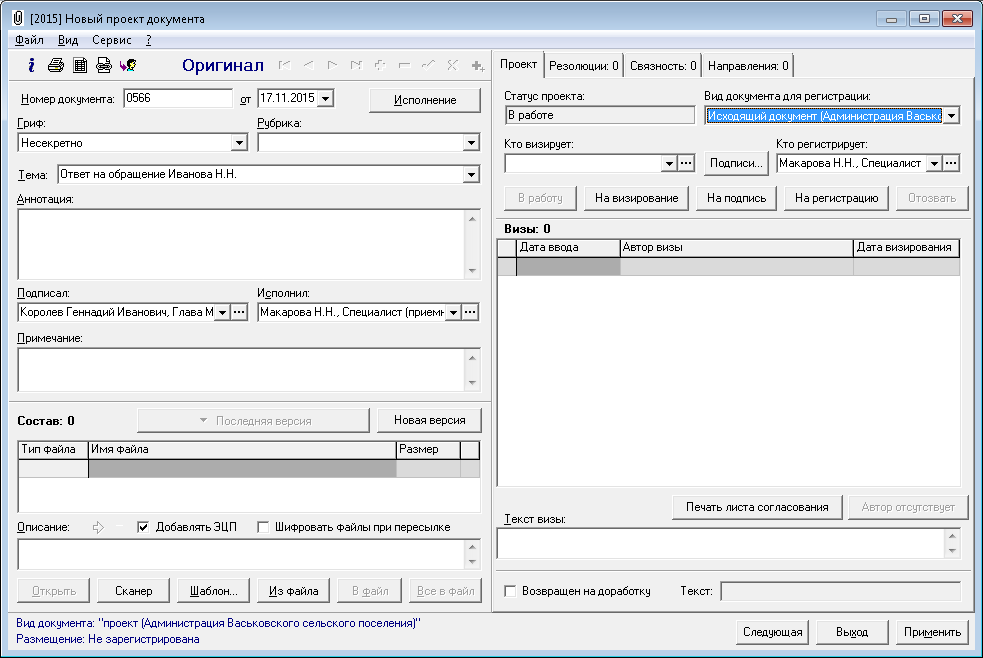 Заходим в раздел «Связанность». Нажимаем под строчкой «С каким документом связать».Потом нажимаем на квадратик с тремя точками, который появится под строчкой  «С каким документом связать».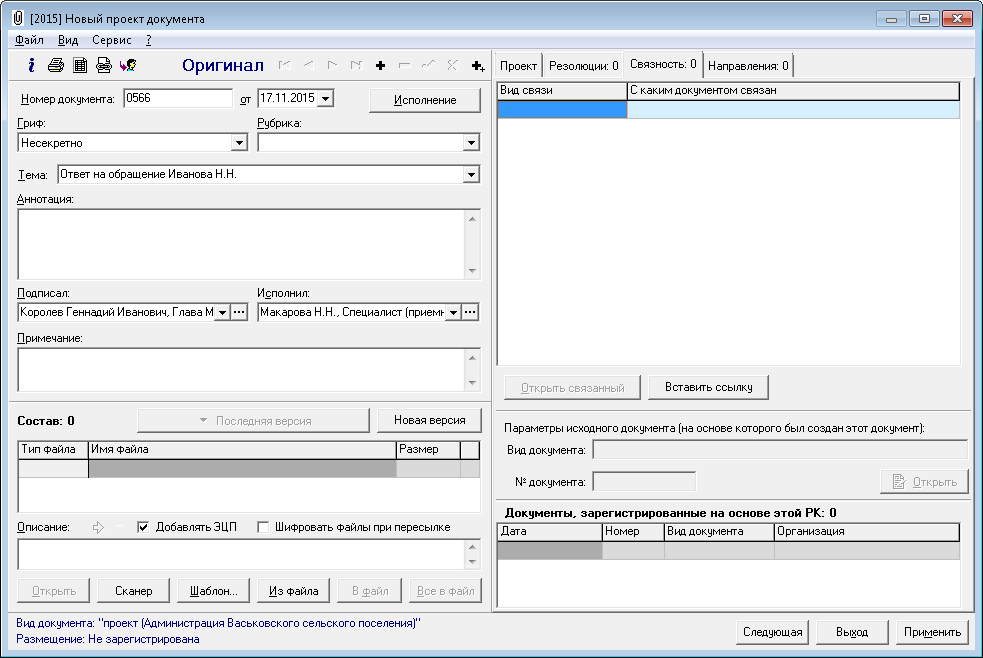 Откроются папки делопро для выбора связываемого документа. Находим то обращение, на которое мы готовим ответ и выбираем его, нажав по нему 1 раз. Потом нажимаем «ОК».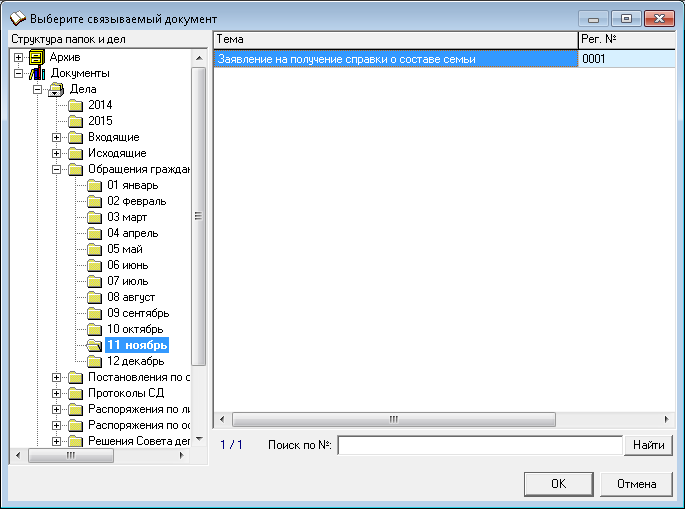 В разделе «Связанность» под строчкой «Вид связи» нажимаем и выбираем «ответ на».В конце нажимаем на визирование (если нужны визы), если визы не нужны, то сразу «на подпись».  Для исполнения обращения осталось проделать:- собрать визы на проект ответа на обращение (если они нужны);- подписать проект ответа на обращение у руководителя вашей организации;- зарегистрировать проект ответа на обращение (через должностное лицо, которое осуществляет регистрацию писем);- распечатать ответ на обращение и направить заявителю по почте (электронной почте, передать лично или другим способом);- в рабочей карточке обращения должностному лицу, которое готовило ответ на обращение, поставить «ход исполнения»;- руководителю в рабочей карточке обращения отметить «исполнено».